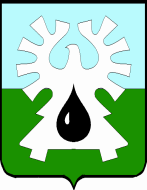 МУНИЦИПАЛЬНОЕ ОБРАЗОВАНИЕ ГОРОД УРАЙХАНТЫ-МАНСИЙСКИЙ АВТОНОМНЫЙ ОКРУГ - ЮГРА      ДУМА ГОРОДА УРАЙ     РЕШЕНИЕ от  24 мая 2019 года                                                                                                № 28О внесении измененияв Положение о Контрольно-счетной палате города Урай        На основании  части 4 статьи 5 Федерального закона от 07.02.2011 № 6-ФЗ «Об общих принципах организации и деятельности контрольно-счетных органов субъектов Российской Федерации и муниципальных образований», статьи 27.3. устава города Урай,  Дума города Урай решила:        1. Внести в Положение о Контрольно-счетной палате города Урай, утвержденное решением Думы города Урай от 15.03.2012 № 19 (в редакции решений Думы города Урай от 23.05.2012 № 47, от 28.03.2013 № 18, от 07.02.2014 № 1, от 27.03.2014 № 15, от 26.06.2014 № 36, от 15.10.2015 № 105, от 25.05.2017 № 24)  следующее изменение:       1) в пункте 2 статьи 4 слово «семь» заменить словом «пять».       2. Настоящее решение вступает в силу с момента официального опубликования и применяется к отношениям, возникшим после вступления его в действие.3.  Опубликовать настоящее решение в газете «Знамя».Председатель Думы города Урай                   Исполняющий обязанности                                    главы города Урай                   Исполняющий обязанности                                    главы города Урай                   Исполняющий обязанности                                    главы города Урай________________Г.П. Александрова «24»   мая 2019 года________________ И.А. Козлов       «24» мая   2019 года________________ И.А. Козлов       «24» мая   2019 года________________ И.А. Козлов       «24» мая   2019 года